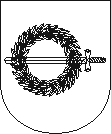 BIUDŽETINĖ ĮSTAIGA PRIEKULĖS KULTŪROS CENTRASBiudžetinė įstaiga, Turgaus g. 4, LT-96341 Priekulė,Tel. 8 (685) 48 488, el. p. priekuleskc@gmail.comDuomenys kaupiami ir saugomi Juridinių asmenų registre, kodas 302296063Klaipėdos rajono savivaldybės administracijos                                                           2022-03-14   Nr. P1.1-04Kultūros, sveikatos ir socialinės politikos skyriuiDĖL VEIKLOS PLANO IR ATASKAITOSDirektorė                                                                                                                          Rūta SteponavičienėErnesta Zolotova, renginių organizatorė, 8 601 66270                                                      PLANAS                                                    PLANAS                                                    PLANAS                                                    PLANAS                                                    PLANAS                                                    PLANAS                                                    PLANASEil.Nr.Eil.Nr.    Data                Veikla        Vieta   Atsakingas           asmuo1.1.04-0118.30Protų mūšis AgluonėnuoseAgluonėnai (vieta tikslinama)A. Žilienėnemokamas2.2.04-02I 5.00Liaudies dainų lobynas – Karo dainos – dalyvauja Priekulės „Vėlingis”, Platelių folkloro kolektyvai. Drevernos kultūros namaiV. Asnauskienėnemokamas3.3.04-04iki 04 -25Drevernos mezgėjų, nėrėjųmargučių paroda.Drevernos kultūros namaiV. Asnauskienėnemokamas4.4.04-13,14-15d.d nuo 16.00Margučių marginimo edukacijosDrevernos kultūros namaiV. Asnauskienėnemokamas5.5.04-1518.00Kultūros diena. Ernsto Vicherto vardo premija „Jaunasis talentas 2021”Priekulės kultūros centrasE. Zolotovanemokamas6.6.04-2115.007 minutės pasakų iš Drevernos -Etninės veiklos projekto „Pirm ilgų čėsų — lietuvininkų pasakos tarmiškai” - nuotolinis pristatymas VI dalisDrevernos kultūros namų facebook paskyrojeV. Asnauskienėnemokamas7.7.04-239.00Sodo diena. Susitikimas su Dr. A. Amšėjumi, pavasario mugė Priekulės Turgaus aikštėjeG. Mizgerienė (Priekulės Ainių bendruomenė)nemokamas8.8.04-24 Priekulės liaudiškos muzikos kapelos „Bengeliai” koncertinė programa Jurginų šventėjeSkuodo kultūros centras J. PetraitienėATASKAITAATASKAITAATASKAITAATASKAITAATASKAITAATASKAITAATASKAITA1.02-0716.0002-0716.00Etninės veiklos projekto „Pirm ilgų čėsų – lietuvininkų pasakos tarmiškai“ -  nuotolinis pristatymas I dalisDrevernos kultūros namų facebook paskyrojeV. Asnauskienėnemokamas2.02-1215.0002-1215.00Susitikimas su tautodailininke ir knygų iliustratore Violeta Astrauskiene, jos grafikos darbų parodos pristatymas DrevernojeDrevernos kultūros namaiV. Asnauskienėnemokamas3.02-1602-16Vasario 16-osiso minėjimas Priekulės kultūros centrasE. Zolotovanemokamas4.02-1617.0002-1617.00Meninė kompozicija, skirta Vasario 16-osios dienai paminėtiAgluonėnų sode R. Kutkėnemokamas5.02-1614.0002-1614.00Muzikinė popietė „Lietuvos vaikai“Drevernos kultūros namaiV. Asnauskienėnemokamas6.02-1818.0002-1818.00Meninių darbų parodos atidarymas „Gyvenimas – su teptuku“. Autorė Lijana KvietkauskienėAgluonėnų kultūros namų fojėA. Žilienėnemokamas7.02-1902-19Vokalinio ansamblio „Agluona“ išvyka į XVI-ą populiarios dainos festivalį „Baltumo šventė 2022“ Žalgirio ArenaKaunasK. Kiseliova8.02.21 iki 02-2502.21 iki 02-25Edukaciniai užsiėmimai “Pasigamink Užgavėnių kaukę“Drevernos kultūros namai V. Asnauskienėnemokamas9.02-2602-26Šiupinio šventėPriekulės Turgaus aikštėE. Zolotovanemokamas10.02-2802-28Paroda „Tradicinės Užgavėnių kaukės“  - Stanislovo Meškausko kaukių paroda.Drevernos kultūros namaiV. Asnauskienė11.Visą mėn. Visą mėn. Tautodailininkės Violetos Astrauskienės grafikos darbų paroda „Sapnuoju gimtinę“.Drevernos kultūros namaiV. Asnauskienėnemokamas